Политика конфиденциальностиНастоящая Политика в области обработки и передачи персональных данных и конфиденциальности персональной информации (далее — Политика) действует в отношении всей информации, которую ООО «Лимур» (бренд: «Маркетинг мертв»), ИНН 9709034479, ОГРН 1187746697071, КПП 772101001, может получить о пользователе во время использования им любого из сайтов, сервисов, служб, программ и продуктов на сайте https://marketingmertv.ru/ (далее — Сайт). Использование Сайта означает безоговорочное согласие пользователя с настоящей Политикой и указанными в ней условиями обработки его персональной информации, а именно на совершение действий, предусмотренных п. 3 ч. 1 ст. 3 Федерального закона от 27.07.2006 N 152-ФЗ "О персональных данных" как без, так и с использованием средств автоматизации, и подтверждает, что, давая такое согласие, он действует свободно, своей волей и в своем интересе; в случае несогласия с этими условиями пользователь должен воздержаться от использования Сайта и посещения мероприятия, анонсируемого на Сайте.Персональная информация пользователей, которую получает и обрабатывает ООО «Лимур». В рамках настоящей Политики под «персональной информацией пользователя» понимаются:Персональная информация, которую пользователь предоставляет о себе самостоятельно при регистрации (создании учетной записи) или в процессе использования Сайта, включая персональные данные пользователя. Обязательная для предоставления Сайта (оказания услуг) информация помечена специальным образом. Иная информация предоставляется пользователем на его усмотрение.Под персональными данными имеются ввиду: фамилия, имя и отчество пользователя, его email-адрес, номер мобильного телефона. Данные, которые автоматически передаются Сайту в процессе их использования с помощью установленного на устройстве пользователя программного обеспечения, в том числе IP-адрес, информация из cookie, информация о браузере пользователя (или иной программе, с помощью которой осуществляется доступ к Сервисам), время доступа, адрес запрашиваемой страницы.Настоящая Политика применима только к посадочной странице в рамках мероприятия «Маркетинг мертв», которое состоится 22 ноября 2022 года. Персональные данные собираются в период с 8 ноября по 22 ноября 2022 года. Персональные данные будут переданы ГБУ «Малый бизнес Москвы», ИНН 7703766666, ОГРН 1127746300550, КПП 770301001, с целями обеспечения информирования и участия зарегистрированных пользователей в мероприятии «Маркетинг мертв», которое состоится 22 ноября 2022 года, а также автоматического создания личного кабинета пользователя на официальном сайте ГБУ «Малый бизнес Москвы» mbm.mos.ru. Согласие пользователя на обработку персональных данных действует бессрочно с момента осуществления регистрации пользователя на сайте, и не требует периодического подтверждения. Цель сбора и обработки персональной информации пользователейООО «Лимур» собирает, обрабатывает и хранит только те персональные данные, которые необходимы для оказания услуг (проведения мероприятия), в строгом соответствии с действующим законодательством.Условия обработки персональной информации пользователя и ее передачи третьим лицамПри использовании Сайта, пользователь соглашается с тем, что определенная часть его персональной информации становится общедоступной.ООО «Лимур» вправе передать персональную информацию пользователя ГБУ «Малый бизнес Москвы» в следующих случаях:Передача необходима в рамках участия пользователя в мероприятии «Маркетинг мертв», которое состоится 22 ноября 2022 года. Передача необходима для автоматического создания личного кабинета пользователя на официальном сайте ГБУ «Малый бизнес Москвы» mbm.mos.ru.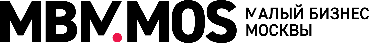 Передача предусмотрена российским или иным применимым законодательством в рамках установленной законодательством процедуры (ст. 6 Федеральный закон от 27.07.2006 N 152-ФЗ "О персональных данных"). Обратная связь. Вопросы и предложенияВсе предложения или вопросы по поводу настоящей Политики следует сообщать в Службу поддержки пользователей ООО «Лимур». 